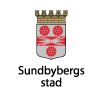 Städkontroll 2Enhet:		    År:		Beskriv feletMånadJanFebMarsAprilMajJuniJuliAugSepOktNovDec Frysen och torrförråd,1 gång/månadVattensil1 gång/månTemp kall- & varmvatten1 gång/månKöksfläkt och ventiler1 gång/månadRengöring av besticklåda1 gång/månadStädförråd1 gång/månadAvfrostning av frys2 gånger/årTvätt av textilier2 gånger/årDatumFeletAnsvarÅtgärd